ORANGE TOWNSHIP PUBLIC SCHOOLS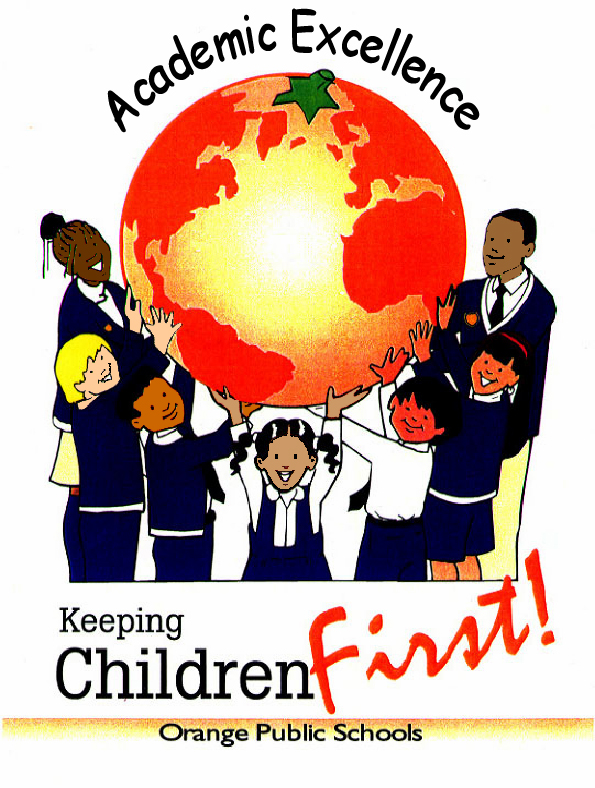 ORANGE HIGH SCHOOL400 Lincoln Avenue   Orange, New Jersey 07050Phone:  (973) 677 - 4050Website:http//www.orange.k12.nj.usMr. Ronald C. Lee	                                                                                                                                                                                                                                                                                                                                              Interim Superintendent of Schools                                                                                                                                Mr. Jason A. Belton, Principal				                                          Mr. Mohammed  Abdelaziz,  Assistant   Principal                                                                                                                                                                        Ms. Carrie Halstead, Assistant  Principal							                                                Ms. Anne V.  Richardson, Assistant  PrincipalOHS 2018-19 LEADERSHIP TEAM RETREATMinutes for OHS  Leadership Team  Retreat Meeting August 14th 2018AP/ SAT DataWhy are the numbers the way the look like?Can we make a class over two years? Or second year with one instructor so student knows teacher’s stylePre AP ProgramsReading Comp skills but writing still lacksMock AP test are a MUST DOGoal: What new AP courses can we introduce for 19-20? Add one more each year afterAP teachers need help**** Hook AP teachers with counterparts in other districts. Can measure themselves up to them, share out ideas, go for resources and adviceSend Admin to AP training too. They can then be able to consult with teacher.Grad Rates92.2%89.9% adjustedDoes CIAO count? Will it now count?Guidance ResponsibilitiesWho is my Guidance counselor?Meet Whole group per grade and case load in SeptemberCounselor should go up and meet students for MOU or when looking for studentsLess time consuming for student, gets them out and about and expedites process.Schedule time for scrubbing student records. 5 a dayAccountability for counselors/ oversights3-5 extra time. What are they doing?Get student signatures for what they are doing****** Hook guidance with buddy counterparts in other districtsRetraining from outside. Consequences for blunders and glaring mistakesMandatory and ongoing training Meet students…. Summer orientationStation Counselors  with a chrome book in the café during lunch to increase visibilityHave lunch in the in between time of A & C lunchesCPTNot utilized correctly More supportive of new teachersGossip hour / no agendaNeeds goal setting“What is working in classes” type conversationsMentality: “This is not your prep!” How long is it? Refer to contract for thisContract Verbiage of what CPT is supposed to be on PAGE 27 of the contractPower Hour/ 20StructureA) Math day / B Eng DayStructured timePE Kids Meet in gym first for one weekAnnouncement and TV in caf of procedures and expectationsNo Peeing during the 20 min…. hold your bladderRepercussion for being for not participating is TBD    Lunch in Café 1 & 2Check teacher availability make sure they are going to lunch dutyAdmin Break down and availabilityHalstead/ Frazier / Holmes – Senior Abdel/ Martin / Wallace- JuniorRich/ Jones/ Holmes- SophSafe Havens for studentsLibrarySpaceClassrooms with teachersThese rooms must be targeted for first trash removal to prevent  Micky’sAdd trash bins in these rooms… Kids must clean after themselves in order to stay in safe havens. Hold the accountable to clean or Micky will comeHot and cold lunch offerings available on both sidesKeep kids in seat in after eating. Sit your rear end down!Jets Tickets Great thing, kids liked it, but not this yearMTSS/ PBISTeacher can help student become more successful learners with strats.More training as a whole group would be bestAll Staff needs to be trainedTeachers uses tiers 1 & 2 the mostMore training from MSU not internallyStaff MeetingNew time limit?Book read, 1 school 1 book on educational task or growthSmall group tasks or PD topics are bestWhole group need once in a while Keep Positive/ No free for all  scoldingsPurpose: Reinforce rules generallyInformativeEncouragingSpear headed for VP to prevent scoldingsTitle I / PD Plan Review during meeting in few weeks read top 30PD Consultants on QuestioningMr. Neglio  will look for consultant with BeltonMission StatementNeeds to be changed? OK don’t change itVision and ValuesNeeds to be changed? No leave it  be. Submitted by: Anthony Neglio